CMG Canada Conference - Feb 27th 2018   TORONTO		Final AGENDALOCATION:	C'est What Brew/Vin Pub Restaurant, 67 Front Street East, Toronto.                        	Map available at http://www.cestwhat.com/directions  TIME:		8:30a.m. - 5:00 p.m. ATTIRE:	Business attire or Business casual (hard-soled shoes, slacks, collared shirt) If this program is not of interest to you, please pass it on to the appropriate group within your organization, or have them visit CMG Canada at http://cmgcanada.altervista.org/index.htmlSponsor for CMG Canada’s Winter 1 Day Seminar is:               DAY 1: Tuesday Feb. 27th 2017 Feb 27 (Tuesday) 8:30 AM	Continental Breakfast9:00 AM	Conference Opening Remarks9:05 AM 	Understanding MLC Cost Impact of Performance & Capacity Management		Don Zeunert  -   BMCOur old methodologies are obsolete.  Managing for best response time or postponing hardware upgrades is not what is driving IT costs.  We need to start managing the rolling 4hr MSU MLC costs.  Do you know what is driving your MLC costs?  You might be surprised at what and how easily you can cut them by 10% without any additional software.  This session will discuss common issues and mechanisms available to solve them with PR/SM, WLM and other simple changes, without hurting SLAs.  Don Zeunert joined BMC, 4.5 years ago, as a Principal SW Consultant for Mainframe Service Management supporting customers worldwide. He was previously with Candle / Tivoli for 24 years. In his last position in the Advanced Technologies Group he provided expertise to help ensure optimum use and effectiveness of monitoring products at hundreds of customers worldwide. Prior to this he spent 15 years as a Candle Field Systems Engineer and was also worked for the Tivoli Competitive Action team and Performance labs and ensuring new versions efficiency. He is the author of numerous tuning articles as well as author major portions of multiple tuning Redbooks.   He specializes in tuning of monitoring products and the subsystems for MVS, USS, CICS, DB2, and MQSeries. He was also a frequent speaker at SHARE as well as PULSE, System z Expo and regional CMG meetings. Before joining Candle / Tivoli he had over 12 years experience in systems programming, performance management, database design and application programming.10:05 AM	Break10:15AM	Challenges of MSU Capping without Impacting SLAsDon Zeunert  -   BMCIBM offers numerous options to cap workload resource consumption to control MLC costs.  These all seem to be difficult to manage and offer SLA risks.  There are additional free MSU opportunities if you do use some of them.  Understand the pros and cons of the various mechanisms so your company can take advantage of capping and lower the SLA impact risk? Don Zeunert see above for bio11:15 AM	Break11:25AM	2018 RMF/SMF Analytics Status & PredictionsBrent Phillips & Todd Havekost  -   Intellimagicz/OS Application Infrastructure Availability - Advancing Performance and Capacity Operations through Superior Intelligence 
Join Brent Phillips and Todd Havekost as they discuss the smarter analytics trends taking root in the mainstream and the z/OS application infrastructure availability advances through predictive performance intelligence. 
  2018 is a watershed year for how RMF (or CMF) and SMF data is perceived and used by performance and capacity teams. In this webinar we will discuss: 
• AI and z/OS Performance & Capacity Jobs and Skills Gap 
• Application Infrastructure Availability, AI, and Machine Learning 
• Predictive, Preventive, Prescriptive Intelligence - live demo included 
• Enabling Valuable New uses for the Data Brent Phillips is the Managing Director of IntelliMagic in the Americas. With a history of technology entrepreneurship, he started the IntelliMagic US operations in 2005. Brent has been working with enterprise software for over 30 years, starting in IT operations while in university and later as a systems programmer. He has been with IntelliMagic for 12 years and is now responsible for the IntelliMagic business in the Americas region.Todd Havekost is a Senior z/OS Performance Consultant with IntelliMagic.  He has 40 years of IT experience with a primary focus on z/OS systems performance. He joined IntelliMagic in 2016 after experiencing first-hand as a customer the visibility IntelliMagic Vision provides into z Systems infrastructure.12:25 PM	Lunch ( on your own)The food is great at C’est What; there are other great restaurants in the area too! Make sure you’re back by 14:00 – we’ve got a couple of great presentations coming this afternoon!14:00 PM	IBM Machine Learning for z/OS: Turning Data into Insight, and Insight into Opportunity		Erwin Bautista  -   IBM Canada   D ata is everywhere and organizations are looking to uncover meaningful insights from their data. IBM offers a complete machine learning solution to extract hidden value from enterprise data with IBM Machine Learning for z/OS. This presentation provides insights on the value of machine learning and how organizations can leverage their existing z infrastructure in the analytics space to gain competitive advantage in the marketplace.Erwin Bautista is an IT professional for 27 years.  He is a highly motivated, customer-oriented IBMer with in-depth exposure on Sales Management and Business Development.  He currently manages the entire IBM zHybrid Cloud portfolio in Canada, covering  data management, unified governance and integration, business analytics, digital business automation, integration and development, and platform management. He is happily married with one wife and has 5 kids.15:00 PM	Coffee15:10 PM	Are You A Speed Reader? – Optimizing Access to Tiered Storage		John Baker  -   Data KineticsMy mother was happy that I loved reading as a kid.  I’d stay up half the night with my nose in a book.  On the other hand, if I spent too much time reading, I was tired and unproductive the next day.  Your systems read (and write) enormous volumes of data as well – perhaps terabytes per second.  While I was only reading a single page at a time, IT systems may read from tape, disk (including solid state), coupling facilities, system paging area, main memory, and multiple levels of processor caches.  These areas vary dramatically in size – but more importantly – they are not accessed at the same speed!   One of the greatest challenges in IT today is balancing speeds across various components in your systems.  Storage of all flavors has grown bigger but not faster, compared to CPU speeds.  We all know the adage: “all CPU’s wait at the same speed”.  Today’s CPU’s process at over 5 billion cycles per second.  The key is to make as many of those cycles as productive as possible.This session will discuss the many tiers of storage in IT systems and offer ideas about how to optimize access to those areas.  John Baker has been working with mainframes for over 25 years as both a customer and consultant.  The vast majority of this time has focused on system and application performance.  Early in his performance career, John was tasked with migrating from Workload Manager (WLM) Compatibility Mode to Goal Mode.  This daunting exercise got him hooked on understanding why things do what they do in the mainframe.  He has assisted with datacenter consolidations and workload swaps – ensuring no down time – and was a key subject matter expert in designing and implementing one of the earliest and largest GDPS installations in the world (still running today).  John has been fortunate to further hone his performance expertise from the world's best: Dr. Pat Artis, Dr. Gilbert Houtekamer, Tom Beretvas, and his friend of many years, Peter Enrico.   Through DataKinetics and Enterprise Performance Strategies, John provides critical performance and optimization software and services to the world's datacenters.   John is on the board of directors of the Computer Measurement Group (CMG) and oversees the mainframe content at the annual conference.  He is a popular speaker at SHARE, GSE and IBM conferences as well as local user groups.  In his spare time, John enjoys pool, motorcycles, his dog, old port and a spirited political debate.  He lives with his family near Toronto, Canada.16:00 PM	Adjourn & Members ReceptionEnd of SeminarImportant CMG News and DatesCMG Canada NewsWe are very grateful of past sponsors for their support of the CMG  cause and purpose, and their contributions both financially, and intellectually.  Past sponsors can be viewed on our website.This conference is the second of our meetings for the 2017/18 year.  We thank you for your patronage! Our tentative seminar/conference dates for the 2017/18 year are as follows:Tuesday October 24th 2017Tuesday February 27th 2018Tuesday April 24th & Wednesday April 25th 2018CMG Canada membership is among the most affordable in the IT industry at CDN$100 per individual for the entire year, optionally single event membership/admittance is $50 / event day.  Additional details and the membership form can be obtained from the membership link on the website.  Student discounts are available see membership page at our website http://cmgcanada.altervista.org/index.html . Method of payment etc. available on the membership page of the website listed above.  Please check the website http://cmgcanada.altervista.org/index.html for ongoing news, changes, past agendas, presentations, and other CMG related matters.  Also, the CMG Canada Board welcomes your questions and comments; we can be contacted as follows:Anthony Mungal 		– President [ amungal@acm.org ] Gabe Gewurtz 		– Treasurer [ ggewurtz@look.ca ]Don Melton 		– Membership [ meltond@acm.org ]Peter Livingston		– Co-Program Chair & Website Manager [peter.livingston@bmo.com ] Jonathan Gladstone	– Co-Program Chair [jonathan.gladstone@bmo.com ] John Slobodnik		– Co-Program Chair [john.slobodnik@cogeco.com ] We would be remiss to not include a few statements about the purpose and mission of CMG, so that it is easier to share this valuable affiliation with a colleague or friend.  It is quite common for people to circulate into, and out of, the sphere of applicability of CMG, and we certainly want to encourage those of you who felt that you have drifted out to acquaint your successor with the purpose of CMG.  Of course, those of you to whom CMG is still largely applicable, we continue to extend our warmest and sincerest welcome to you.  It has been constantly remarked, over the decades, by many “CMG long timers” that the most valuable affiliation of CMG lies in the networking and peer level expertise provided through the membership!!What is CMG? Globally, CMG is one of the most influential organizations in the data processing industry.  Further, it is highly recognized as the foremost voice in Performance, Capacity Planning, Systems management, and related disciplines.  Its purpose as defined in the overall charter statement includes the provision of:extensive introductory education for new professionals.information on emerging technology as well as methodologies for existing performance professionals.forums on the exchange of information, promotion of new ideas, and discussions of management information requirements.focus on practical applications and results oriented methodologies.encouragement for educational institutions to focus on the IT curriculum.Are you getting MeasureIT ?If you haven’t yet subscribed to MeasureIT, then you are definitely missing out on some great articles, both from the research and practical points of view, on some very timely and provoking topics.  MeasureIT is the Computer Measurement Group’s (CMG) free monthly newsletter, published the third week of each month (no issues in August or December). It is written by, and for, computer professionals. Check it out at http://www.cmg.org/measureit/ … and plan to submit a paper and/or attend “CloudXChange”, a one-day virtual conference by CMG on June 19, 2018. You can get more information or sign up to sponsor, present or attend at https://www.cmg.org/cloudxchange/. 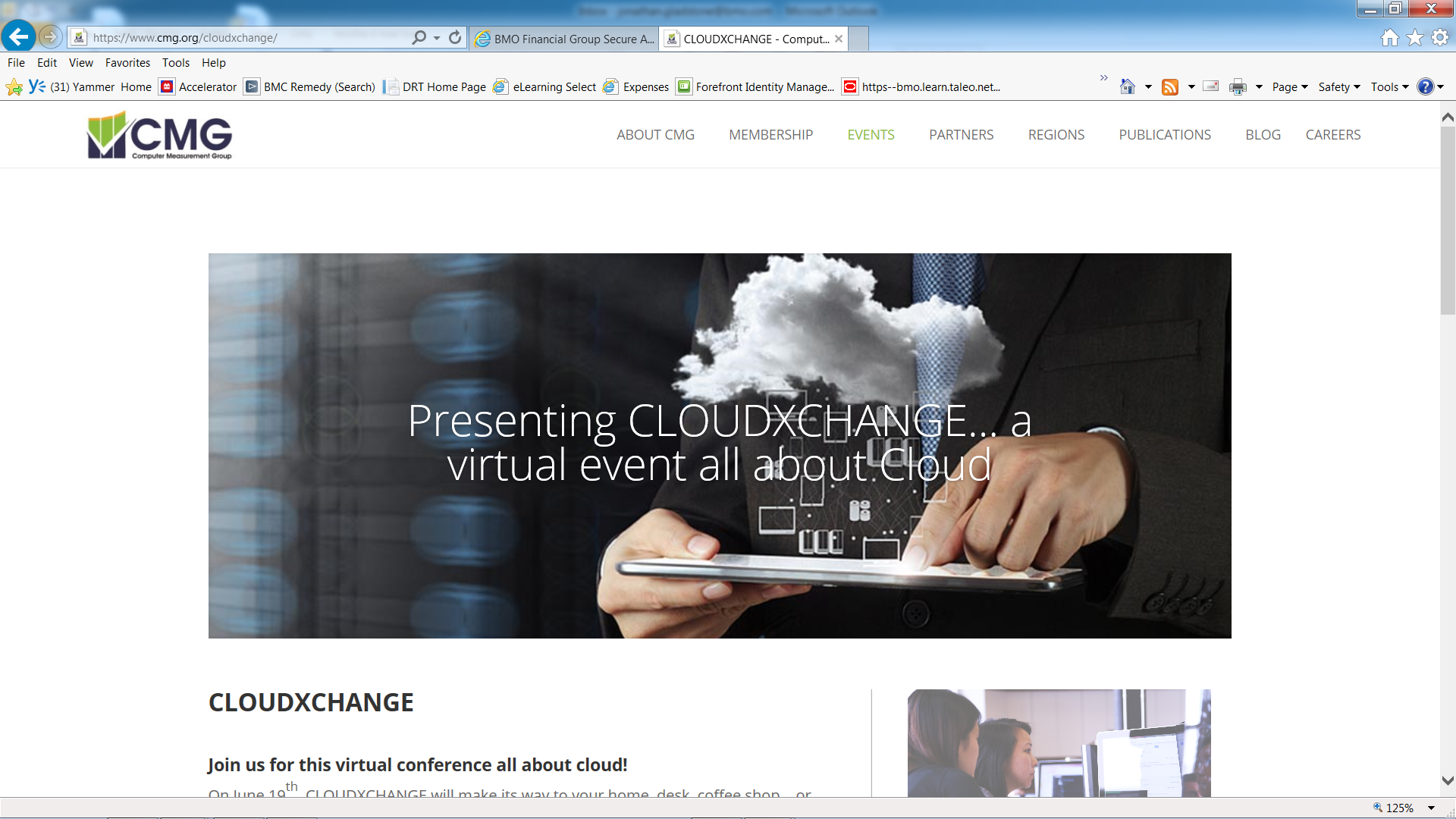 